КАРАР						           	РЕШЕНИЕО ежегодном отчете главы сельского поселения  о результатах своей деятельности и деятельности Администрации  сельского поселения в 2022 году          В соответствии с п. 11.1 ст. 35, п.п.5.1 п.5 ст.36 Федерального закона «Об общих принципах организации местного самоуправления в Российской Федерации», статьями 18, 20 Устава сельского поселения Мичуринский сельсовет муниципального района Шаранский  район Республики Башкортостан, заслушав и обсудив отчет главы сельского поселения Мичуринский сельсовет  муниципального района Шаранский  район Республики Башкортостан Корочкина В.Н. «О результатах своей деятельности и деятельности Администрации сельского поселения Мичуринский сельсовет муниципального района Шаранский  район Республики Башкортостан в 2022 году», Совет сельского поселения Мичуринский сельсовет муниципального района  Шаранский  район Республики Башкортостан решил:        1.Отчет  главы  сельского поселения Корочкина В.Н.  о результатах своей деятельности и  деятельности Администрации сельского поселения  Мичуринский сельсовет муниципального района Шаранский район Республики Башкортостан  в 2022 году  принять к сведению. 2.Администрации сельского поселения продолжить работу по:2.1. выполнению задач, определённых Указом Президента Российской Федерации от 07.05.2018 года №204 «О национальных целях и стратегических задачах развития Российской Федерации на период до 2024 года»;2.2. обеспечению результатов Указа Главы РБ от 23.09.2019 года №УГ-310 «О стратегических направлениях социально-экономического развития Республики Башкортостан до 2024 года» и Стратегии социально-экономического развития муниципального района до 2030 года;2.3.повышению уровня и качества жизни населения и социальной защищённости граждан;2.5. обеспечению эффективности деятельности органов местного самоуправления по социально-экономическому развитию сельского поселения, качественному улучшению благоустройства и дальнейшего повышения благосостояния граждан;2.6. целенаправленному решению вопросов местного значения, созданию благоприятных условий для дальнейшего развития экономики, реализации на территории сельского поселения приоритетных национальных проектов; 2.7.противодействию коррупции и защите прав и законных интересов граждан при обращении в органы местного самоуправления;2.8.повышению информационной открытости и доступности деятельности органов местного самоуправления;2.9.концентрации усилий учреждений, предприятий и организаций на выполнение муниципальных программ, создание комфортных условий для проживания граждан;        2.10.подготовке и проведению мероприятий, посвященных Году полезных дел для малой Родины и Годом педагога и наставника.    3. Администрации сельского поселения Мичуринский сельсовет муниципального района Шаранский район Республики Башкортостан обеспечить в 2023 году:  3.1.исполнение Плана мероприятий («дорожной карты») по оптимизации бюджетных расходов, сокращению нерезультативных расходов, увеличению собственных доходов за счёт имеющихся резервов, направленных на повышение качества планирования и исполнения бюджета сельского поселения Мичуринский сельсовет муниципального района Шаранский район Республики Башкортостан;  3.2.исполнение мероприятий по достижению целевых показателей муниципальных программ;   3.3.на основе факторного анализа показателей оценки эффективности деятельности органов местного самоуправления выработать комплекс мер, направленных на их повышение;    3.4.исполнение в полном объеме плановых показателей доходной части бюджета сельского поселения, поступление дополнительных доходов в бюджет, эффективное использование бюджетных средств;    3.5.выполнение показателей прогноза социально-экономического развития по строительству индивидуального жилья,  достижение качественно нового уровня благоустройства всех населенных пунктов сельского поселения.     3.6.противодействию коррупции и защите прав и законных интересов граждан при обращении в органы местного самоуправления;     3.7.повышению информационной открытости и доступности деятельности органов местного самоуправления;         4. Настоящее решение обнародовать на официальных сайте администрации сельского поселения (http://sp-michurino.ru/)  5. Контроль над выполнением данного решения возложить на постоянные Комиссии Совета сельского поселения Мичуринский сельсовет муниципального района Шаранский  район Республики Башкортостан.Глава сельского поселенияМичуринский сельсовет                                                                   В.Н.Корочкин      с.Мичуринск28.03.2023№42/354Башҡортостан РеспубликаһыШаран районымуниципаль районыныңМичурин ауыл Советыауыл  биләмәһе Советы452638, Мичурин ауылы,тел.(34769) 2-44-48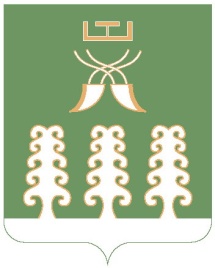      Республика Башкортостан         муниципальный район              Шаранский район      Совет сельского поселения            Мичуринский сельсовет            452638, с.Мичуринск,                 тел.(34769) 2-44-48